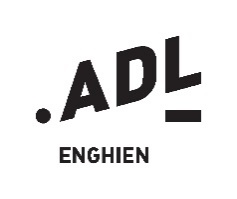 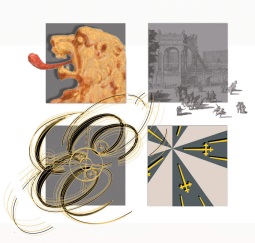 Merci de compléter en majuscules si manuscrit 							(*) : Attention, le n° IBAN et le code BIC renseignés doivent être ceux du compte bancaire professionnel du requérant et non celui du compte bancaire privé.Fait à,  ________________________________________  le ________________________________________En signant, je déclare avoir pris connaissance du règlement fixant les conditions d’octroi de la prime communale à l’instalaltion de nouveau commerces. (Conseil Communal du 07/09/2023) Nom + signature du requérant : 												Annexe 1Nom et dénomination sociale de la société :   _______________________________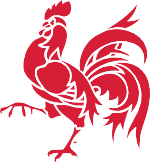 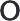 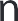 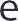 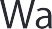 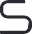 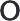 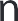 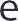 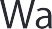 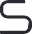               Adresse : 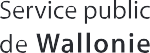 Rue :  ________________________________________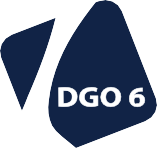 Numéro : ______   	Boîte : ______   Code postal : ______      Commune : ________________________________________Pays : ________________________________________Numéro d’entreprise : ________________________________________Nom du projet : ________________________________________Adresse du projet :Rue :  ________________________________________Numéro : ______   	Boîte : ______   Code postal : ______      Commune : ________________________________________Pays : ________________________________________Type de projet : ________________________________________DOSSIER DE DEMANDE D’UNE PRIME COMMUNALE A L’INSTALLATION DE NOUVEAUX COMMERCESÀ compléter puis à renvoyer au Collège Communale de la ville d’EnghienAvenue Reine Astrid, 18b - 7850 EnghienTél. : 02/397.14.11www.enghien.beI. Renseignements concernant le requérant : I. Renseignements concernant le requérant : Nom :________________________________________Prénom :________________________________________Numéro National : ________________________________________Domicile (privé) :Rue :  ________________________________________   N° : ______         Bte : ______Code postal :  ______          Localité : :  ________________________________________   Téléphone / GSM : ________________________________________ /  ________________________________________e-mail :Société :  OUI - NONSociété :  OUI - NONDénomination Sociale :________________________________________Adresse Siège Social :Rue :  ________________________________________   N° : ______         Bte : ______Code postal :  ______          Localité : :  ________________________________________   N° d’entreprise :________________________________________II. Renseignements concernant le commerce : II. Renseignements concernant le commerce : II. Renseignements concernant le commerce : Le commerce :     Horeca           commerce de détail 	 Commerce de serviceLe commerce :     Horeca           commerce de détail 	 Commerce de serviceLe commerce :     Horeca           commerce de détail 	 Commerce de serviceVous êtes propriétaire :  Vous êtes propriétaire :  Vous êtes locataire :  Nom de l’enseigne :________________________________________________________________________________Secteur(s) d’activité(s) :________________________________________________________________________________________________________________________________________________________________________________________________________________________________________________Adresse : Rue :  ________________________________________   N° : ______         Bte : ______Code postal :  ______          Localité : :  ________________________________________   Rue :  ________________________________________   N° : ______         Bte : ______Code postal :  ______          Localité : :  ________________________________________   Téléphone / GSM : ________________________________________ /  ______________________________________ ________________________________________ /  ______________________________________ e-mail :________________________________________________________________________________Horaires d’ouverture prévus : Horaires d’ouverture prévus : Horaires d’ouverture prévus : Horaires d’ouverture prévus : Horaires d’ouverture prévus : Horaires d’ouverture prévus : Horaires d’ouverture prévus : Horaires d’ouverture prévus : Horaires d’ouverture prévus : LundiMardiMardiMercrediJeudiVendrediSamediDimancheHoraire MatinHoraire Après-midiSuperficie du commerce :Superficie du commerce :Superficie du commerce :________________________________________________________________________________________________________________________________________________________________________________________________________________________________________________Montant de l’emprunt hypothécaire :Montant de l’emprunt hypothécaire :Montant de l’emprunt hypothécaire :_________________  €/mois  sur _________________   années_________________  €/mois  sur _________________   années_________________  €/mois  sur _________________   années_________________  €/mois  sur _________________   années_________________  €/mois  sur _________________   années_________________  €/mois  sur _________________   annéesMontant du loyer : Montant du loyer : Montant du loyer : _________________  €/mois_________________  €/mois_________________  €/mois_________________  €/mois_________________  €/mois_________________  €/moisDate d’ouverture effective :Date d’ouverture effective :Date d’ouverture effective :________________________________________________________________________________________________________________________________________________________________________________________________________________________________________________N° de compte (IBAN)+ BIC (*)N° de compte (IBAN)+ BIC (*)N° de compte (IBAN)+ BIC (*)IBAN : ________________________________________BIC :   ________________________________________IBAN : ________________________________________BIC :   ________________________________________IBAN : ________________________________________BIC :   ________________________________________IBAN : ________________________________________BIC :   ________________________________________IBAN : ________________________________________BIC :   ________________________________________IBAN : ________________________________________BIC :   ________________________________________III. Si Locataire : les coordonnées du propriétaireIII. Si Locataire : les coordonnées du propriétaireNom :________________________________________Prénom :________________________________________Domicile (privé) :Rue :  ________________________________________   N° : ______         Bte : ______Code postal :  ______          Localité : :  ________________________________________   Téléphone / GSM : ________________________________________ /  ______________________________________ e-mail :________________________________________Société :  OUI - NONSociété :  OUI - NONDénomination Sociale :________________________________________Adresse Siège Social :Rue :  ________________________________________   N° : ______         Bte : ______Code postal :  ______          Localité : :  ________________________________________   N° d’entreprise : ________________________________________   IV. Pièces à joindre impérativement au dossier lors de l’introduction de la demande : IV. Pièces à joindre impérativement au dossier lors de l’introduction de la demande : Un plan d’affaires (Business Plan) couvrant une période de trois ans réalisé en collaboration avec un comptable ou une structure d’accompagnement à la création d’entreprisePour le commerçant-locataire, une copie du bail commercial enregistréPour le commerçant-propriétaire : 	 une copie du titre de propriété 				 le tableau d’amortissement de l’emprunt hypothécaire	Le « formulaire d’information pour l’établissement de commerce de détail d’une surface commerciale nette égale ou inférieure à 400m² » (uniquement pour le commerce de détail – voir annexe 1);L’autorisation d’ouverture/de réouverture, émanant du Cabinet du Bourgmestre (uniquement pour le secteur HORECA-débit de boissons)Une copie de la carte d’identitéL’autorisation de l’AFSCA (commerces alimentaires et HORECA)Je déclare avoir souscrit une assurance RC objective (obligation légale) :  OUI - NONJ'ai demandé au service incendie d'effectuer une visite de prévention, et ce dernier a remis son rapport à la commune :  OUI - NONLe propriétaire,Le locataire,Prénom :  _______________________________Nom :  _______________________________Prénom : _______________________________ Nom : _______________________________Signature :Signature :Surface (m²) Surface (m²) Surface (m²) Surface (m²) Surface (m²) Surface (m²) Courant :Semi-courant léger :Semi-courant lourd :Total (m²) :Total (m²) :Total (m²) :________________________________________________________________________________________________________________________